Elements and the Periodic TableElementsMade of ________________________________________________________Found on the ____________________________________________________Classes of Elements on the Periodic Table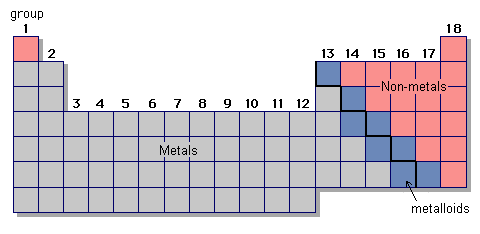 MetalsPhysical Properties____________________ of heat and electricityShiny____________________ and ______________________Most metals are ________________ at room temperature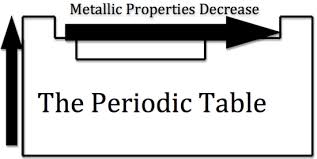 Chemical PropertiesWater causes ____________________________Tend to _____________  electronsFound on the ___________________ side of the periodic tableExamples:Non-metalsPhysical Properties____________________________ of heat and electricitySolids are _________________________ and ______________Many are __________________Chemical PropertiesTend to _________ electronsFound on the ___________________ side of the periodic tableExamples:MetalloidsPhysical PropertiesProperties of both _______________________ and _________________________________________________________________: Conduct heat and electricity better than non-metals, but not as well as metals____________________ and ______________________Chemical PropertiesCan ______________, ________________, or ___________________ electronsFound along the _________________________________ of the periodic tableExamples:Groups/Families (* = know this group/family)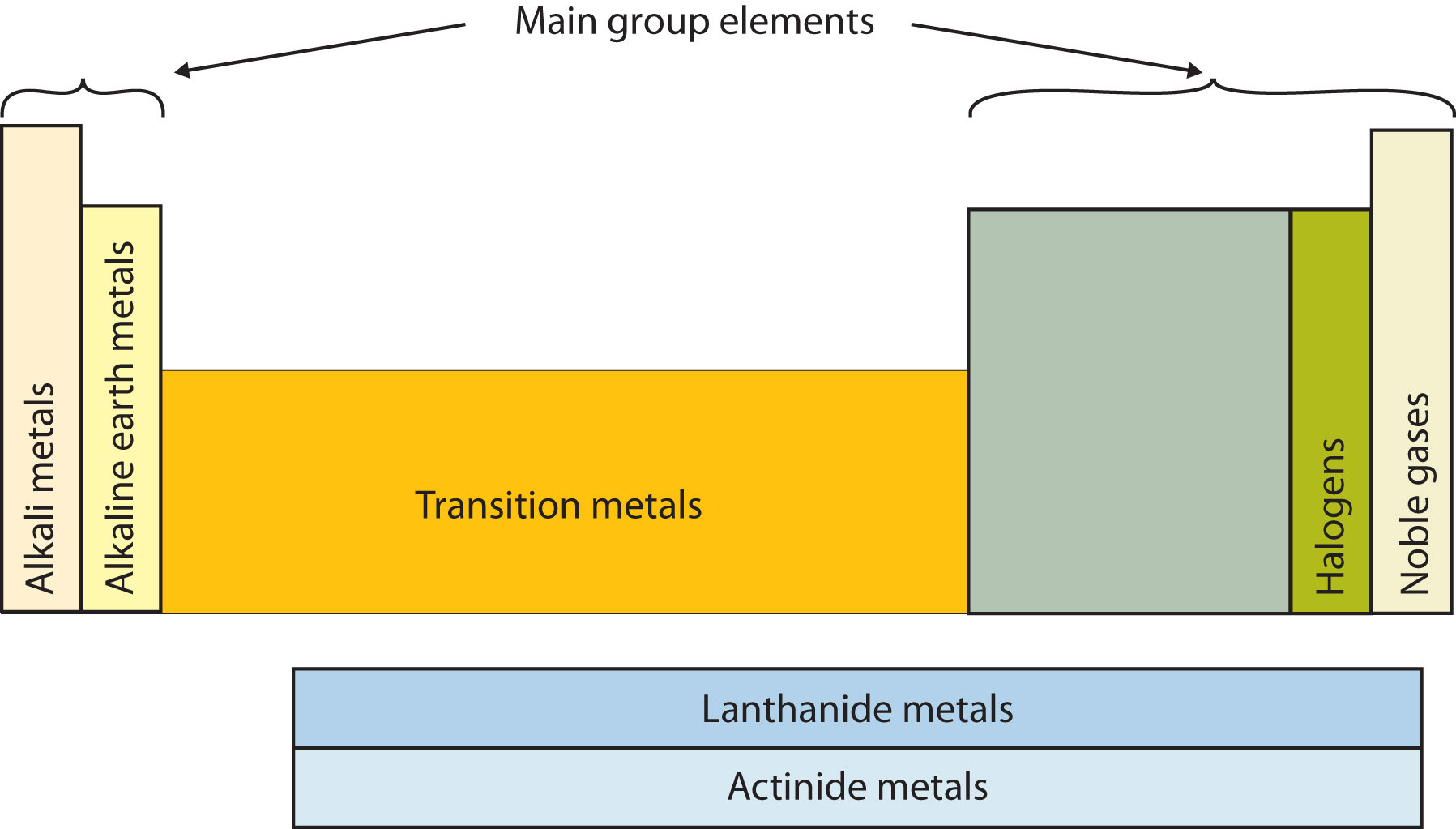 __________________________________Has ____ electronVery ______________________ gasGroup 1: _________________________________*_____________, _________________ metals____________________ electronVery reactive with _________________________Group 2: _________________________________*__________________- _______________ metals____________________ electrons____________________Group 3-12: _________________________________*______________________ of heat and electricity_____________________ and ___________________Electrons varyGroup 13: ___________________ Family_________________ electronsGroup 14: ___________________ Family_________________  electronsGroup 15: ___________________ Family_________________  electronsGroup 16: ___________________ Family _________________ electronsGroup 17: _________________________________*Most are _________________________ __________________ electron or _____________Very _______________________React with _____________________________________ to form ___________________Group 18: _________________________________*_______________________ (inert)Does not _____________ or ___________ electrons________________________ gas_________________________________*At the _____________________ of the Periodic TableComposed of ______________________